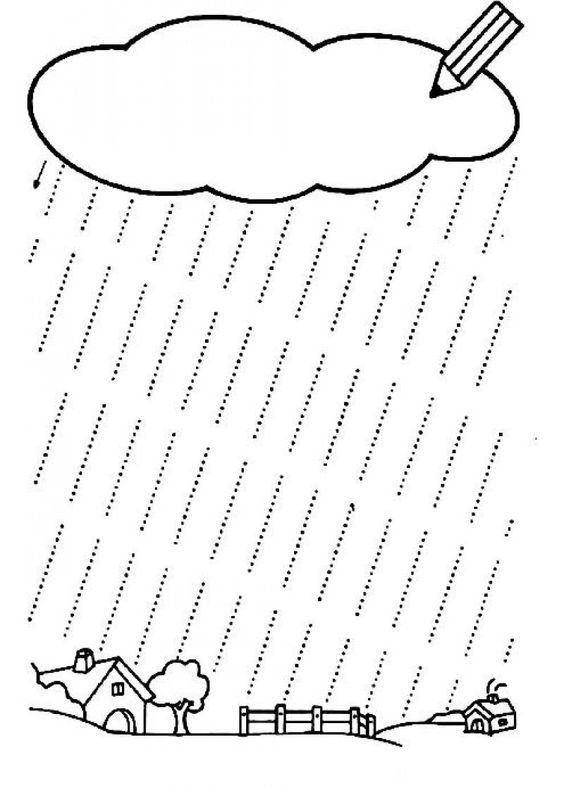 Spájať  bodky a vytvárať čiary. Vymaľovať mrak na modro.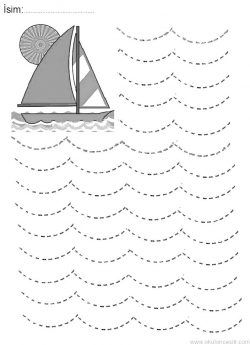 Vytvárať oblúky obtiahnutím čiar. Môže aj modrou farbičkou.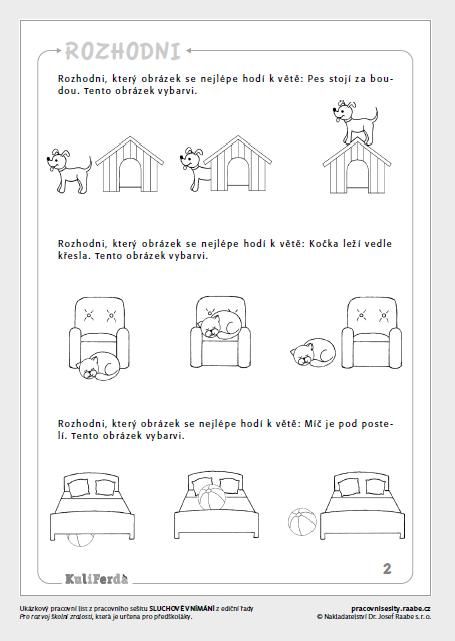 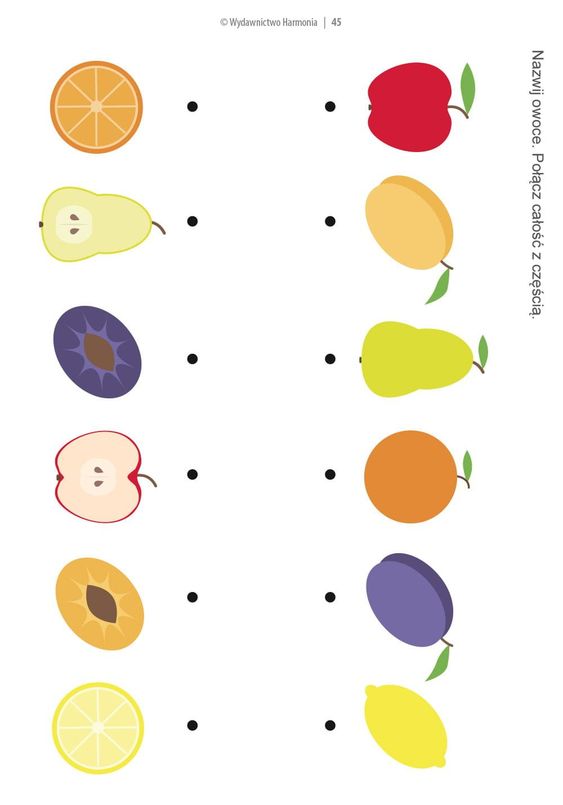 Ovocie pomenuj a správne priraď čiarami.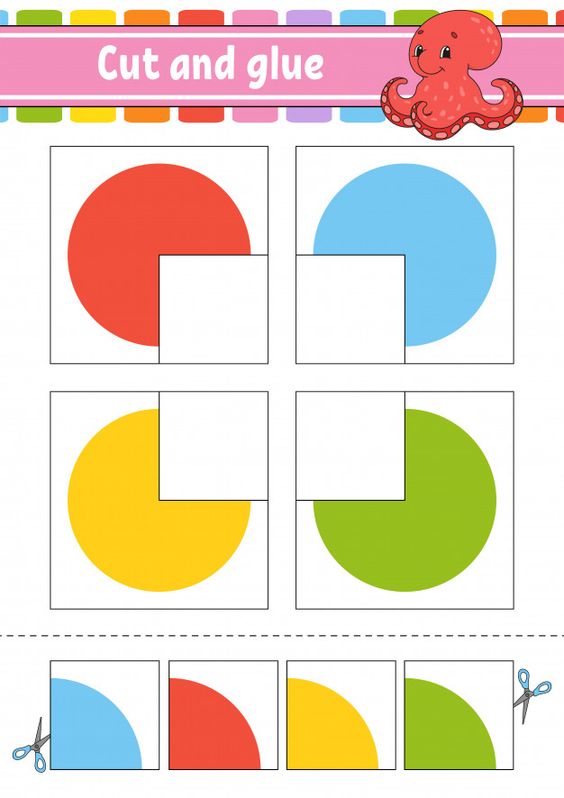 Vystrihnúť a správne prilepiť. Opakovanie farieb.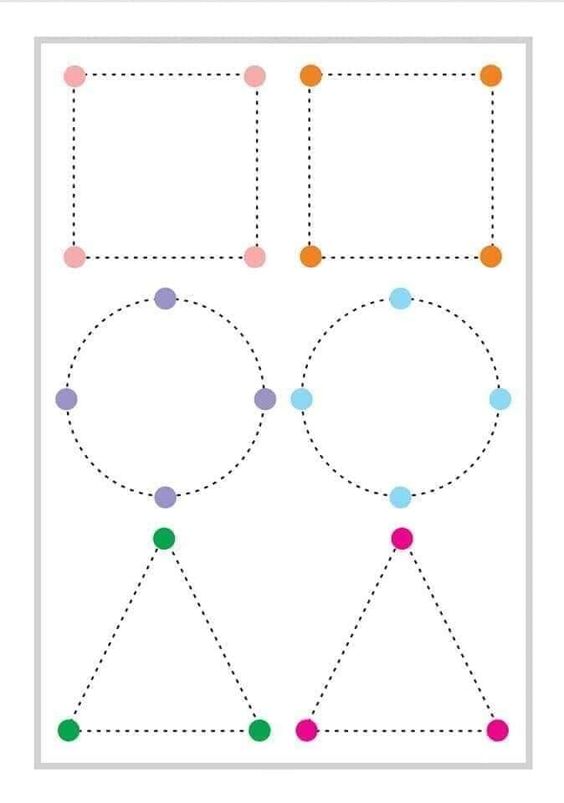 Vytvoriť tvary prepísaním čiar. Tvary písať danými farbami podľa bodiek. Zopakovať farby.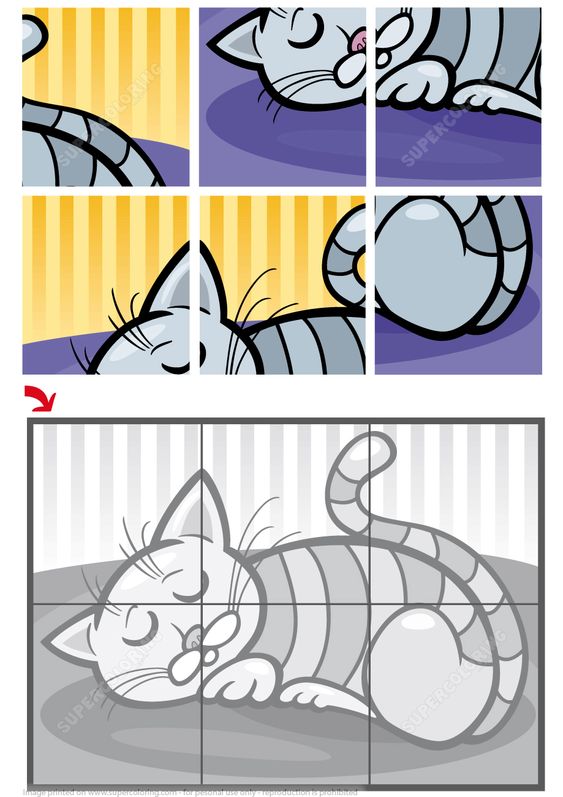 Rozstrihať a poskladať puzzle, potom prilepiť. 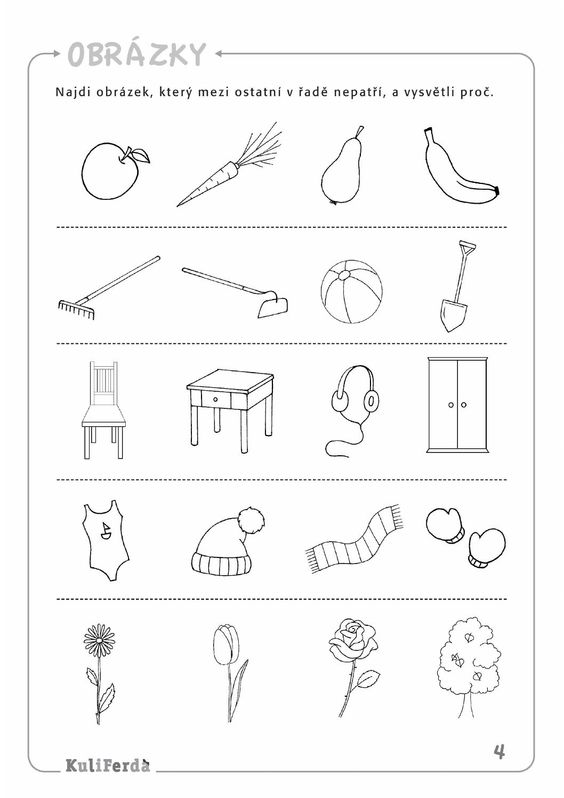 Opakovať:PL 1 – čítať obrázky a zároveň prstom prechádzať po sivom obdĺžniku, ako keby sa čítalo slovo.